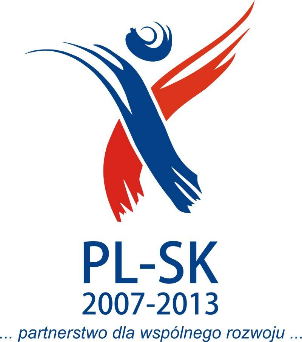 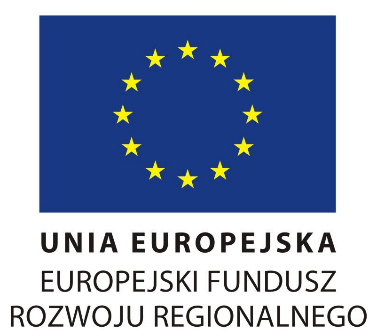 OPIS PRZEDMIOTU ZAMÓWIENIA1. Ogólny opis przedmiotu zamówienia1.1 Opis przedsięwzięciaPrzedmiotem zamówienia jest budowa toru rowerowego typu „pumptrack” w Parku pod Dębami w Ustrzykach Dolnych w systemie „zaprojektuj i wybuduj„Zakres planowanego przedsięwzięcia obejmuje wykonanie projektu budowlanego toru rowerowego i uzyskanie pozwolenia na budowę a następnie realizacja inwestycji zgodnie                         z opracowaną dokumentacją.Celem przedsięwzięcia jest rozszerzenie infrastruktury wypoczynku i rekreacji w gminie Ustrzyki Dolne w ramach projektu pn. „W poszukiwaniu wspólnych korzeni -- tworzenie zaplecza turystyczno-rekreacyjnego poprzez modernizację Parku pod Dębami (Polska)                       i Parku Mieru (Słowacja), realizowanego z Programu Współpracy Transgraniczne Rzeczpospolita Polska – Republika Słowacka”  współfinansowanego z Europejskiego Funduszu Rozwoju Regionalnego.1.2 Opis stanu istniejącegoTeren na którym planowana jest inwestycja znajduje się w Parku pod Dębami w mieście Ustrzyki Dolne, gmina Ustrzyki Dolne , w pobliżu Zespołu Szkół Publicznych Nr 1 oraz zabudowy mieszkaniowej wielorodzinnej. Teren tej jest niezagospodarowaną częścią                   Parku pod Dębami,  jest łatwo dostępny dla transportu kołowego oraz dla pieszych.                                             W bezpośrednim sąsiedztwie przedmiotowego terenu znajduje się rzeka Strwiąż.                                        Od strony południowej teren graniczy z wysoką skarpą.Teren jest płaski dominuje zieleń niska-trawa, w sąsiedztwie znajdują się krzewy.                            Przez działkę, na której będzie realizowana inwestycja przebiega ciepłociąg                                          i kanalizacja sanitarna. Inwestycja będzie realizowana na działce będącej własnością gminy Ustrzyki Dolne 
o nr ewidencyjnym 1209/4 (mapa sytuacyjna)2. Charakterystyczne parametry określające wielkość obiektu                                        i zakres robótZakres planowanej inwestycji obejmuje :1. Wykonanie dokumentacji projektowo-kosztorysowej toru rowerowego pumptrack                       wraz z niezbędnymi uzgodnieniami.2. Wykonanie rekreacyjnego toru rowerowego typu ‘pumptrack’3. Nasadzenie trawnika na skarpach toru i odtworzenie trawnika po budowie.4. Opracowanie regulaminu sposobu korzystania z trasy rowerowej „pumptrack”5. Montaż tablicy z regulaminem oraz stojaka rowerowego umożliwiającego                      zaparkowanie 6-8 rowerów.2.1 Rekreacyjny tor rowerowy typu ‘pumptrack’We wskazanej lokalizacji należy zaprojektować i wykonać tor rowerowy typu ,,pumptrack” umożliwiający jednoczesne użytkowanie przez więcej niż jednego rowerzystę.                           Tor powinien posiadać konstrukcję i nawierzchnię bitumiczną, parametry pozwalające na rozpędzenie i utrzymanie prędkości bez konieczności pedałowania, powinien umożliwić naukę podstawowych umiejętności rowerowych (skręcanie w obie strony bez konieczności zmiany kierunku jazdy). Oczekiwany rozmiar toru to 160 mb pasa jezdnego.2.2 Plac wypoczynkuW dokumentacji projektowej należy zaproponować miejsce wypoczynku zlokalizowane           w bezpośrednim sąsiedztwie pasma jezdnego i dające wgląd w cały przebieg toru.                         Miejsce to powinno stwarzać enklawę integrującą użytkowników i zachęcać do przebywania w jej obszarze. Plac wypoczynku powinien mieścić 2-4 ławki i zapewniać przestrzeń do swobodnego poruszania się użytkowników wraz z rowerami od strefy wejścia do stojaka rowerowego czy miejsca wejścia na pasmo jezdne toru. Wykonanie miejsca wypoczynku przewiduje się wg odrębnego opracowania projektowego i odrębnego zadania inwestycyjnego.2.3 Nasadzenia zieleni i trawnikiNie przewiduje się nowych nasadzeń. Na terenie prowadzenia prac budowlanych                 przewiduje się odtworzenie trawnika oraz nasadzenie trawnika na skarpach toru.2.4 OświetleniePrzewiduje się wykonanie oświetlenia projektowanego toru na późniejszym etapie                          wg  odrębnego opracowania.2.5 DojściaPrzewiduje się wykonanie dojść w postaci chodników do projektowanego toru                                 wg  odrębnego opracowania.2.6 Mała architekturaPrzewiduje się zainstalowanie w miejscu dobrze widocznym tablicy z regulaminem użytkowania toru opracowanym przez Wykonawcę w uzgodnieniu z Zamawiającym,                        oraz stojaka rowerowego umożliwiającego zaparkowanie 6-8 rowerów.3. Aktualne uwarunkowania wykonania przedmiotu zamówień3.1 Uwarunkowania wynikające z lokalizacji, ukształtowania i sposobu zagospodarowania terenu.Teren przeznaczony pod inwestycję to płaski teren przyległy do Parku pod Dębami, przedzielony rzeką Strwiąż, od strony południowej ograniczony wysoką skarpą, od strony zachodniej zamknięty drogą dojazdową wraz z parkingiem.Przy projektowaniu toru, należy brać pod uwagę rozwiązania umożliwiające odprowadzenie  wód gruntowych i opadowych.3.2 Zakres dokumentacji projektowejWykonawca przedmiotu zamówienia będzie zobowiązany do:1. Pobrania od Zamawiającego aktualnej mapy do celów projektowych obejmującej swym zasięgiem obszar planowanego przedsięwzięcia2.  Pozyskania wpisu i wyrysu 3.  Sporządzenia opinii geotechnicznej4.  Opracowanie dokumentacji projektowej branży architektoniczno-budowlanej5. Wsparcie Zamawiającego w uzyskaniu pozwolenia na budowę6.  Wykonanie dokumentacji powykonawczej.4.  Ogólne właściwości funkcjonalno-użytkowePrzedsięwzięcie ma na celu zagospodarowanie fragmentu terenów zielonych w Parku pod Dębami w Ustrzykach Dolnych  poprzez rozszerzenie oferty sportowo-rekreacyjnej                              i dostarczenie ludności innowacyjnego obiektu rekreacyjnego oraz powiększenie walorów turystyczno - rekreacyjnych miasta i gminy Ustrzyki Dolne w skali szeroko rozumianego regionu.5.  Szczegółowe właściwości funkcjonalno – użytkowe5.1  Parametry toruPrzedmiotem inwestycji jest obiekt rekreacyjny typu ‘pumptrack’ przeznaczony do jazdy na rowerze i skierowany do wszystkich grup wiekowych. Tor składa się z profilowanych pasm jezdnych na których występują garby (muldy) oraz profilowanych zakrętów (band) ułożonych w sekwencje umożliwiające rozpędzanie się i utrzymywanie prędkości bez konieczności pedałowania. Serie muld wraz z bandami tworzą zamkniętą pętlę (lub kilka pętli) po których jazda może odbywać się w obu kierunkach.Planowany tor powinien posiadać skręty o właściwie dobranych promieniach oraz mieć układ pasm jezdnych umożliwiających naukę skręcania w obie strony (w prawo                                       i w lewo) bez konieczności zmiany kierunku jazdy. Umiejscowienie toru na działce powinno przewidywać możliwość rozbudowy toru poprzez dołożenie dodatkowej pętli lub wykonanie innych elementów infrastruktury rowerowej.Kształt, konstrukcja i wykończenie toru powinny zapewnić możliwość bezpiecznego opuszczenia pasma ruchu. W najwyższych punktach zakrętów należy zastosować oznakowanie wizualne, informujące o zbliżaniu się do krawędzi pasma jezdnego.Tor powinien być zaprojektowany i wykonany w technologii nasypu gruntowego stabilizowanego oraz z odpowiednią podbudową z kruszywa wykończonego nawierzchnią bitumiczną. Skarpy toru powinny zostać obsiane trawą. Pasma nawierzchni bitumicznej nie powinny bezpośrednio stykać się z trawnikiem.Parametry toru: 1. Długość pasm jezdnych toru (potocznie rozumiana jako dł. toru)       - 160 mb2. Szerokość użytkowa pasm jezdnych				        - 120-150 cm3. Wysokość typowych przeszkód (muld napędzających)                       - od 40 do50 cm4. Wysokość zakrętów (band) 				                   -od 80 do 120 cm    5. Ilość przeszkód typu mulda (w tym muldy wyjściowa i wejściowa zakrętu) – min 206. Ilość profilowanych zakrętów typu ‘band’                              	 - min 8 Powyższe parametry należy uznać jako wyjściowe do wykonania projektu budowlnego. Parametry dotyczące muld i zakrętów muszą być dostosowane do długości toru i dobrane w taki sposób, by spełniały wszystkie kryteria właściwe dla toru typu Pumptrack. Powinien posiadać cechy  rekreacyjnego toru rowerowego, z przeznaczeniem dla osób początkujących na nim jazdę oraz posiadać parametry toru sportowego, umożliwiającego przeprowadzenie na nim zawodów sportowych. 5.2  Charakterystyka zieleniNie planuje się nowych zasadzeń.Na terenie objętym robotami budowlanymi należy odtworzyć trawnik a skarpy toru zagospodarować nowym trawnikiem.	5.3  Elementy małej architekturyPrzewiduje się zainstalowanie w miejscu dobrze widocznym tablicy z regulaminem użytkowania toru oraz stojaka rowerowego umożliwiającego zaparkowanie 6-8 rowerów. Tablica jak i stojak powinny być wykonane z trwałego materiału, odpornego na działania czynników atmosferycznych i wykonane estetycznie.6  Opis wymagań zamawiającego w stosunku do przedmiotu zamówienia6.1  Wymagania ogólne dla prac projektowych i robót wykonawczychZamawiający zastrzega sobie prawo wglądu do projektu koncepcyjnego i budowlanego                         i weryfikacji zawartych w nim danych m.in.  pod względem zgodności z najlepszą praktyką budowlaną, prawem budowlanym, umową, opisem przedmiotu zamówienia przed uzyskaniem decyzji administracyjnych lub skierowaniem projektu do realizacji.Zamawiający przewiduje ustanowienie osoby upoważnionej do zarządzania realizacją umowy oraz zespołu specjalistów pełniących funkcje inspektorów nadzoru w zakresie wynikającym                    z Prawa budowlanego i postanowień umowy.Inspektorzy będą uprawnieni do  dokonywania odbiorów (prac częściowych, zanikowych oraz końcowych), kontroli użytkowych wyrobów budowlanych w odniesieniu do ich parametrów oraz zgodności z dokumentacją, jakości i dokładności wykonywania robót, kontroli przeprowadzania prób i pomiarów, kontroli prawidłowości funkcjonowania zamontowanych urządzeń i wyposażenia.W czasie wykonywania prac budowlanych musi być zapewniony dojazd mieszkańców do posesji prywatnych.W związku z przygotowaniem terenu pod inwestycje należy uwzględnić istniejące obiekty oraz warunki gruntowo-wodne podłoża, istniejące sieci przebiegające w terenie.6.2  Przygotowanie terenu budowyZaplecze budowy: jeżeli wykonawca uzna za stosowne, na terenie budowy należy uwzględnić miejsce na zaplecze socjalno-biurowe placu budowy.Odpady:odpady powstające w trakcie prac budowlanych należy gromadzić w miejscu w tym celu wyznaczonym; przewidzieć odpowiednie pojemniki na odpady i regularnie je opróżniać. Odpady nadające się do przetworzenia należy sortować.Ogrodzenie: Zaplecze placu budowy oraz miejsce składowania materiałów/maszyn należy wygrodzić uniemożliwiając dostęp osób postronnych. Ogrodzenie nie może utrudniać dostępu do posesji znajdujących się w pobliżu placu budowy.Składowanie:Składowanie materiałów budowlanych powinno odbywać się tylko w miejscach w tym celu wyznaczonych. Wysokość składowania, rozmieszczenie i sposób pobierania materiałów powinny być zgodne z obowiązującymi przepisami i wytycznymi producentów materiałów. 6.3  Odtworzenie terenuW ramach inwestycji należy wykonać odtworzenie terenu zniszczonego w czasie wykonywania prac budowlanych. Wykonawca jest zobowiązany do zapewnienia przejezdności drogi dojazdowej  do Parku pod Dębami.6.4  ZieleńNa terenie objętym robotami budowlanymi należy odtworzyć trawnik a skarpy toru zagospodarować nowym trawnikiem.6.5  Elementy małej architekturyStojak na rowery: Zainstalować stojak na rowery z trwałego, nierdzewnego materiału, odpornego na działania czynników atmosferycznych oraz tablicę regulaminową sposobu użytkowania toru z trwałej konstrukcji, odpornej na działania czynników  atmosferycznych.6.6  Ogólne wymagania materiałowe Wykonawca robót budowlanych musi stosować tylko materiały, które spełniają wymagania Ustawy Prawo Budowlane, są zgodnie z polskimi normami oraz posiadają wymagane przepisami aprobaty, certyfikaty i deklaracje zgodności.Tablica regulaminowa i stojak na rowery powinny być wykonane z trwałego materiału, odpornego na działania czynników atmosferycznych i wykonane estetycznie. 7. Wymagania dotyczące zawartości dokumentacji projektowejWykonawca opracuje dokumentację projektową obejmującą wszystkie branże wchodzące               w skład planowanej inwestycji. Forma i zakres dokumentacji projektowej musi spełniać wymogi Rozporządzenia Ministra Infrastruktury w sprawie szczegółowego zakresu i formy projektu budowlanego. Wykonawca udzieli zamawiającemu wsparcia w uzyskaniu pozwolenia na budowę.7.1  Mapa do celów projektowychNależy sporządzić mapę do celów projektowych w skali 1: 500 swoim zakresem obejmującą całość zamierzenia. Teren na którym planowana jest inwestycja objęty jest mapą zasadniczą w skali 1:5007.2 Badania geotechniczneWykonawca zleci na swój koszt wykonanie badań geotechnicznych niezbędnych do realizacji inwestycji.  7.3 Dokumentacja projektowaDokumentację projektową należy opracować w podziale na projekt koncepcyjny oraz projekt budowlany. Projekt budowlany powinien zawierać :1. Część opisową  (opis techniczny, wymagane prawem uzgodnienia) 2. Część rysunkową (proj. zagospodarowania terenu, rysunki, przekroje)7.4 Dokumentacja powykonawcza Wykonawca jest zobowiązany do wykonania dokumentacji powykonawczej z naniesionymi  w sposób czytelny wszystkimi koniecznymi zmianami wprowadzonymi w trakcie budowy. 7.5 Ilość egzemplarzy opracowań projektowych Wykonawca dostarczy Zamawiającemu następujące ilości egzemplarzy projektów: Projekt koncepcyjny  - w wersji PDF oraz w wersji papierowej 2 egz. Projekt budowlany – 4 egz. w wersji papierowej7.6 Zespół projektowy W skład zespołu projektowego muszą wchodzić specjaliści oraz projektanci specjalności:1) Architektonicznej – osoba posiadająca uprawnienia 2) Konstrukcyjnej  - osoba posiadająca uprawnienia do projektowania bez ograniczeń 3) Sportowej  - osoba posiadająca certyfikat Stowarzyszenia ekspertów do spraw obiektów  do sportów ekstremalnych 8. Warunki wykonania i odbioru robót budowlanych 8.1  Ogólne wymagania dotyczące robót Wykonawca robót jest odpowiedzialny za jakość ich wykonania oraz za ich zgodność                          z dokumentacją projektową , poleceniami Inspektora Nadzoru oraz sztuką budowlaną.8.2 Zgodność robót z dokumentacją projektową.Podstawą wykonania jest dokumentacja projektowa (projekt budowlany). W przypadku rozbieżności zakresu robót Wykonawca nie może wykorzystywać błędów lub braków 
w dokumentacji, a o ich wykryciu winien natychmiast powiadomić Inspektora nadzoru 
i Projektanta, który dokona odpowiednich poprawek i pokryje koszty wynikające  z tych błędów i braków. Wszystkie wykonane roboty i dostarczone materiały będą zgodne z dokumentacją projektową i obowiązującymi przepisami. Przy wykonywaniu robót należy uwzględniać instrukcje producenta materiałów oraz przepisów i obowiązujących w tym zakresie norm.8.3 Ogólne zasady wykonania robótWykonawca  robót jest odpowiedzialny za:1. Jakość wykonania zgodnie z obowiązującymi Polskimi Normami, przepisami Techniczno-Budowlanymi i instrukcjami producentów,2. Zgodność z dokumentacja techniczną i poleceniami Inspektora Nadzoru 3. Jakość zastosowanych materiałów4. Zabezpieczenie terenu budowy 5. Ochronę środowiska w czasie wykonywanych robót6. Ochronę przeciwpożarową 7. Ochronę własności publicznej i prawnej8. Bezpieczeństwo i higienę pracy9. Ochronę i utrzymanie robót 10. Stosowanie się do prawa i innych przepisów Wykonawca ponosi odpowiedzialność za dokładne wytyczenie w planie i wyznaczenie wszystkich elementów robót zgodnie z dokumentacją projektową. Następstwa jakiegokolwiek błędu  spowodowanego  przez Wykonawcę w wytyczeniu i wyznaczeniu robót zostaną  poprawione przez Wykonawcę na własny koszt. Sprawdzenie wytyczenia robót przez Inwestora  nie zwalnia Wykonawcy od odpowiedzialności  za ich dokładność. 8.4 MateriałyWykonawca przedstawi informacje dotyczące proponowanego źródła pozyskiwania materiałów, i  wymaganych sytuacjach odpowiednie atesty, aprobaty, dopuszczenia oraz świadectwa badań laboratoryjnych oraz próbki do zatwierdzenia przez  inwestora przed zaplanowanym wykorzystaniem jakichkolwiek materiałów i urządzeń przeznaczonych do robót. Wykonawca poniesie wszystkie koszty a w tym: opłaty, wynagrodzenia i jakiekolwiek inne koszty związane z dostarczeniem materiałów i urządzeń do robót.Wykonawca zapewni, aby tymczasowo składane materiały, do czasu, gdy będą one potrzebne do robót, były zabezpieczone przed zanieczyszczeniem, zachowały swoją jakość                           i właściwość do robót i były dostępne do kontroli Inspektora Nadzoru. Miejsca czasowego składowania będą zlokalizowane w obrębie terenu budowy w miejscach uzgodnionych             z inwestorem lub poza teren budowy w miejscach zorganizowanych przez Wykonawcę.8.5 Zasady kontroli jakości robótWykonawca jest odpowiedzialny za pełną kontrolę robót i jakości materiałów. Inspektor Nadzoru ustali, jaki zakres badań jest konieczny, aby zapewnić wykonanie robót zgodnie               z kontraktem. Na życzenie wykonawca dostarczy Inspektorowi Nadzoru świadectwa, że wszystkie stosowane urządzenia posiadają legitymację, zostały prawidłowo wykalibrowane               i odpowiadają wymaganiom norm określających procedury badań.8.6 Badań i pomiaryWszystkie pomiary i badania będą przeprowadzone zgodnie z wymaganiami norm.                         W przypadku, gdy normy nie obejmują jakiegokolwiek badania, stosować można wytyczne krajowe, albo inne procedury, zaakceptowane przez Inspektora Nadzoru.8.7 Badanie prowadzone przez inspektora nadzoruDla celów kontroli jakości i zatwierdzenia, Inspektor Nadzoru uprawniony jest do dokonywania kontroli, pobieranie próbek i badań materiałów u źródła ich wytwarzania.8.8 Dokumenty budowlaneDokumentację robót stanowią następujące dokumenty:1. Pozwolenie na budowę2. Projekt budowlany3. Badania geotechniczne4. Dziennik budowy, prowadzony i przechowywany zgodnie z wymogami Prawa Budowlanego.5. Pomiar geodezyjny8.9 Ochrona i utrzymanie robótWykonawca będzie odpowiedzialny za ochronę robót i za wszystkie materiały i urządzenia używane do robót od daty rozpoczęcia do daty wydania potwierdzenia zakończenia przez Inwestora.Wykonawca jest zobowiązany do zabezpieczenia terenu budowy w okresie trwania realizacji kontraktu, aż do zakończenia i odbioru ostatecznego robót poprzez m.in. umieszczenie tablic informacyjnych i ostrzegawczych robót. Tablice informacyjne i ostrzegawcze będą utrzymywane przez Wykonawcę w dobrym stanie przez cały okres realizacji robót.Wykonawca ma obowiązek znać i stosować  w czasie prowadzenia robót wszelkie przepisy dotyczące ochrony środowiska naturalnego.Wykonawca będzie przestrzegać przepisów ochrony przeciwpożarowej. Materiały łatwopalne będą składowane w sposób zgodny z odpowiednimi przepisami i zabezpieczone przed dostępem osób trzecich. Podczas realizacji robót Wykonawca będzie przestrzegać przepisów dotyczących bezpieczeństwa i higieny pracy oraz stosować się do zaleceń Planu Bezpieczeństwa i Ochrony Zdrowia.8.10 SprzętWykonawca jest zobowiązany do używania jedynie takiego sprzętu, który nie spowoduje niekorzystnego wpływu na jakość wykonywanych robót. Liczba i wydajność sprzętu będzie gwarantować przeprowadzenie robót, zgodnie z zasadami ustalonymi w dokumentacji projektowej. Sprzęt będący własnością Wykonawcy bądź wynajęty do wykonania robót ma być utrzymywany w dobrym stanie i gotowości do pracy. Musi być on zgodny z normami ochrony środowiska i przepisami dotyczącymi jego użytkowania. Wykonawca dostarczy Inwestorowi kopie dokumentów potwierdzających dopuszczenie sprzętu do użytkowania, tam gdzie jest to wymagane przepisami.8.11 TransportWykonawca stosować się będzie do ustawowych ograniczeń na oś przy transporcie materiałów i sprzętu na i z terenu robót. Wykonawca jest zobowiązany do stosowania jedynie takich środków transportu, które nie wpłyną niekorzystnie na jakość wykonywanych robót               i przewożonych materiałów. Środki transportu nieodpowiadające warunkom dopuszczalnych obciążeń na osie mogą być użyte przez Wykonawcę pod warunkiem przywrócenia do stanu pierwotnego użytkowanych odcinków dróg publicznych na koszt Wykonawcy. Wykonawca będzie usuwać na bieżąco, na własny koszt, wszelkie zanieczyszczenia spowodowane jego pojazdami na drogach publicznych oraz dojazdach do terenu budowy.Część informacyjna1. Dokumenty potwierdzające zgodność zamierzenia budowlanego z wymaganymi wynikami z odrębnych przepisówProjektowane zamierzenie nie narusza przepisów Praw Ochrony Środowiska, Prawa Geologicznego oraz Prawa wodnego.Wszelkie niezbędne dokumenty oraz uzgodnienia potwierdzające zgodność zamierzenia budowlanego z wymaganiami wynikającymi z odrębnych przepisów pozyska Wykonawca  we własnym zakresie.2.Oświadczenie stwierdzające prawo do dysponowania nieruchomością na celu budowlaneZamawiający udostępni Wykonawcy oświadczenie stwierdzające prawo do dysponowania nieruchomością na cele budowlane.3. Przepisy prywatne i normy związane z projektowaniem i wykonaniem zamierzenia budowlanego     Akty prawne    1) Ustawa z dnia 7 lipca 1994 r. Prawo budowlane                                                                               2) Rozporządzenie Ministra Transportu, Budownictwa i Gospodarki Morskiej z dnia         25 kwietnia 2012 r. w sprawie szczegółowego zakresu i formy projektu budowlanego 